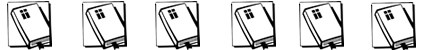 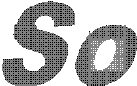 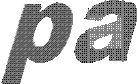 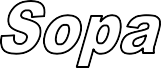 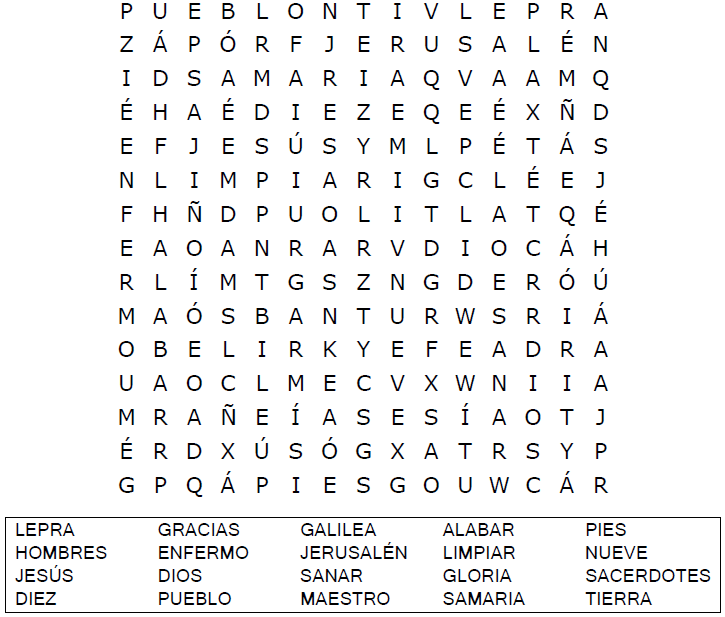 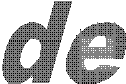 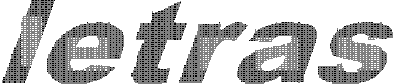 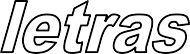 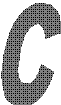 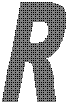 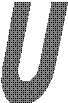 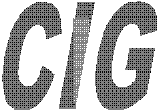 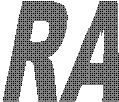 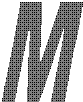 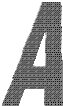 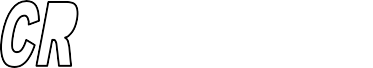 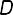 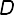 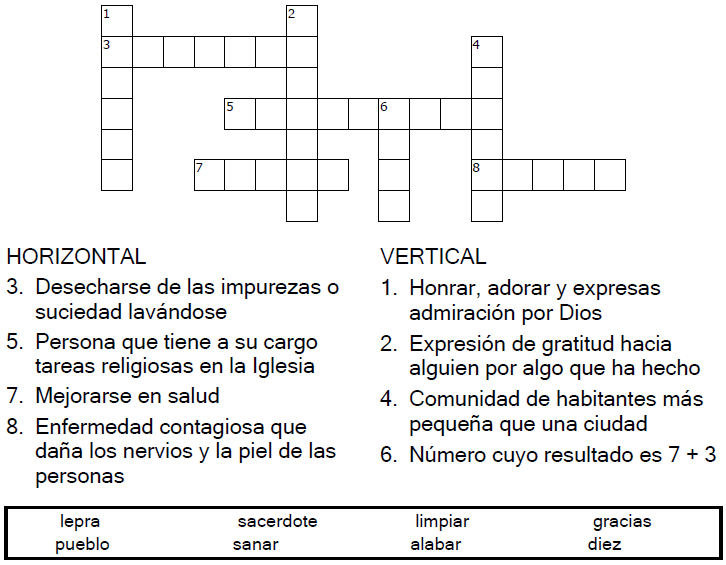 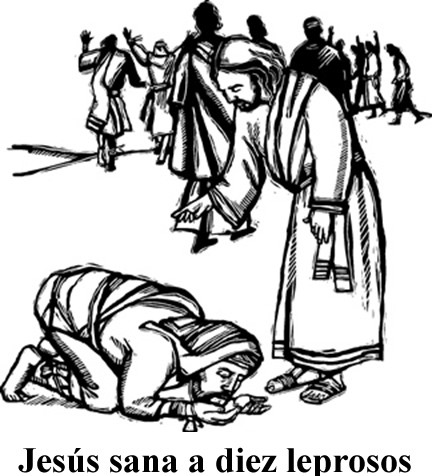 Copyright © Sermons4Kids, Inc. Todos los derechos reservados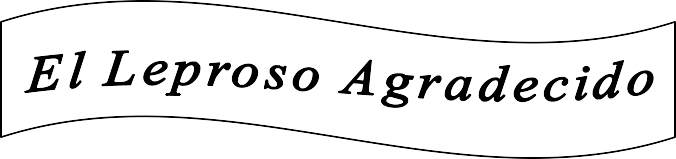 Lucas 17:11-19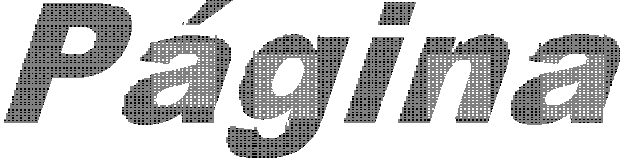 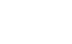 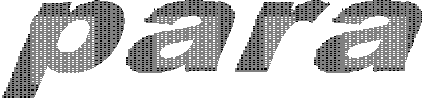 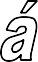 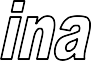 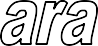 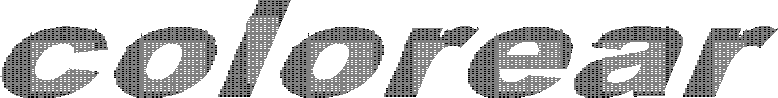 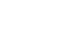 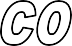 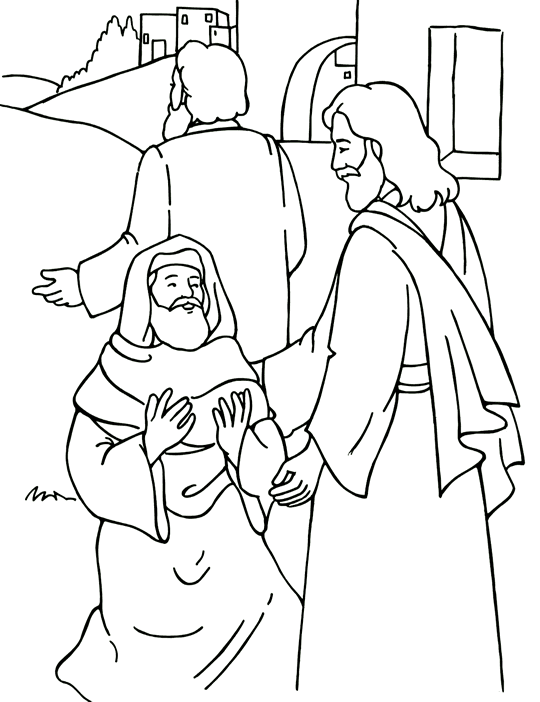 Diez leprososFrom Thru-the-Bible Coloring Pages for Ages 4-8. © 1986,1988 Standard Publishing.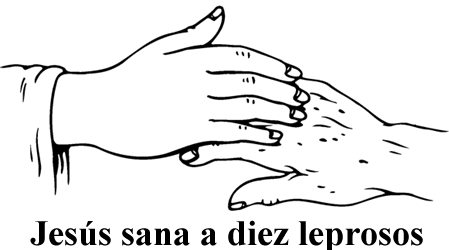 Used by permission. Reproducible Coloring Books may be purchased from Standard Publishing, www.standardpub.com, 1-800-543-1301.Cada número representa una letra del alfabeto. Sustituye cada letra por el número correspondiente para resolver las palabras secretas.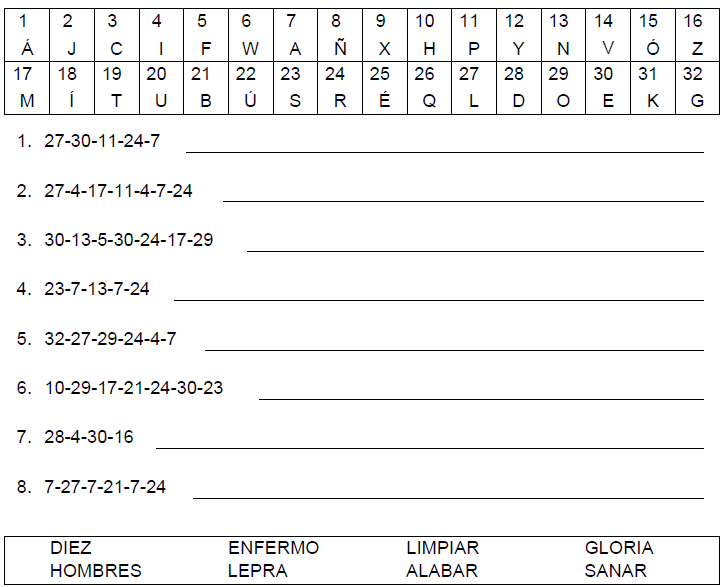 